English Key Stage Lead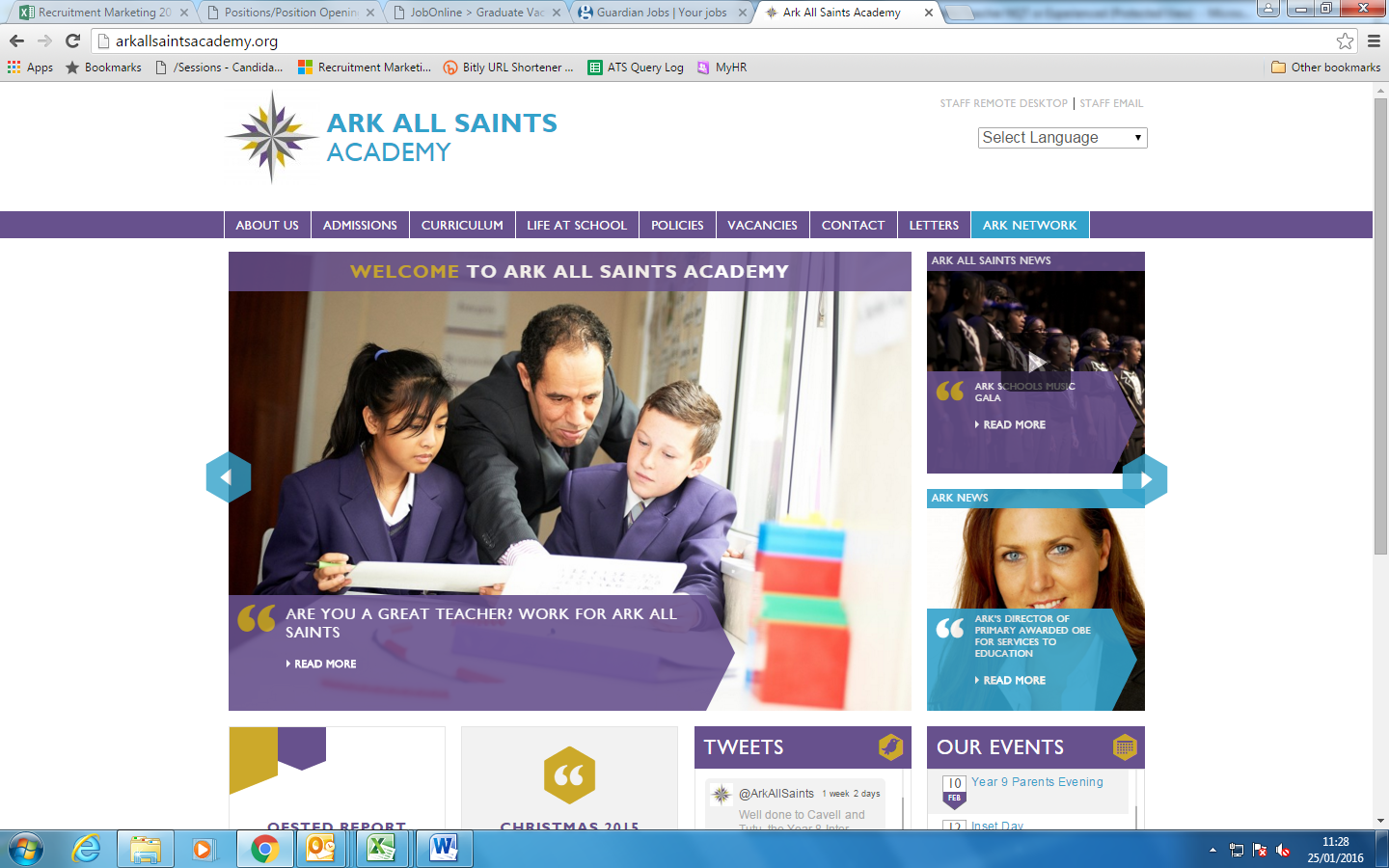 Ark All Saints Academy opened in September 2013 with an intake of 120 year 7 pupils, and will grow year on year to become an 11 – 18 school by 2019.  Our staff team is deeply committed to the new academy’s transformation and future, and looking to create a vision for success, a culture of academic achievement and a nurturing environment in which students can thrive. A Church of England school whose only admission criteria is on distance, we welcome students of all faiths and none and we expect all members of staff to support and uphold the moral ethos of our academy.   We are looking to recruit a highly motivated English Key Stage Lead to take responsibility for raising attainment at a Key Stage, ensuring that all students achieve results at the end of a Key Stage in line with, or better than, value-added predictions. Working as part of a small team, you will play an important part in developing the new academy’s English provision. You will plan and deliver high quality lessons and be committed to achieving excellent results for their students, instilling in them a love for the subject and a desire to learn.Our ideal candidate will:be passionate about teaching English and committed to achieving excellent results for their studentsdemonstrate high levels of ambition and optimism regarding what the academy and its students can achieve have the resolve to make a real difference to the lives of pupilsbe committed to Ark’s ethos of high expectations and no excusesIn return, you will have the opportunity to work with great colleagues and receive the support to develop yourself through an outstanding professional development programme.  We offer attractive remuneration as well as a range of benefits including reduced gym membership and large retail discounts.If you are seeking a challenging and highly rewarding position, enriching the lives of our students, we would be delighted to hear from you. Please apply at https://goo.gl/gTJQih. Please submit your application by 11am on Friday 13th October 2017.  We will review applications as we receive them; applicants may be contacted before the closing date.  For more information about our school please visit http://arkallsaintsacademy.org/. For any queries relating your application, please contact the recruitment team on recruitment@arkonline.org  or 0203 116 6345.  Closing Date: 11am on Friday 13th October 2017
Start Date: January 2018  
Salary: Ark MPS (Inner London) £29,375– £39,587 plus TLR 2a (£2,666) depending on experience
Location: Camberwell, LondonWe value diversity and are committed to safeguarding and promoting child welfare. The successful candidate will be subject to DBS and any other relevant employment checks. Job Description: English Key Stage LeadClosing date:	11am, Friday 13th October 2017Reports to:	Head of EnglishStart Date: 	January 2018  Salary:	Ark MPS (Inner London) £29,375– £39,587 plus TLR 2a (£2,666) depending on experienceThe RoleTo provide challenging leadership of English at a key stage, in part by demonstrating high quality teaching that ensures all scholars achieve results in line with, or better than, Key Stage and other value-added predictions.To deliver outstanding teaching, to ensure effective learning in the subject and to achieve excellent results for all scholars.To be a role-model and impact positively on the Academy more widely.Key responsibilitiesTo take responsibility for raising attainment at a Key Stage, ensuring that all students achieve results at the end of a Key Stage in line with, or better than, value-added predictionsTo design an engaging and challenging curriculum that inspires children to appreciate the subject and its applicationProvide a nurturing classroom and school environment that helps scholars to develop as learners To contribute to the effective working of the Academy.To help maintain/establish discipline across the whole AcademyTo support the Head of Department as necessaryOutcomes and activitiesPlanning To provide an Action Plan for the production of Schemes of Work (SOW) in the Key Stage, ensuring that teachers have SOWs for the current term and that SOWs for the remaining terms will be in place and held electronically.To lead on the writing of SOWs for the Key Stage and to contribute to the writing of schemes of work at all key stagesTo review and refine exemplary work, ensuring that the department has a range of exemplary answers to support examinationsTo ensure teachers are using prior attainment data to set challenging targets for scholars in the Key StageThe Examinations/Assessment ProcessTo organise the content and process of practice/actual examinations throughout the Key StageTo liaise with the relevant member of SLT and Academy Examinations Officers and disseminate key information, including key dates, predicted grades and to advise on the completion of data relating to the examinations/assessment process, ensuring deadlines are met and quality assured To monitor teachers’ records, planning and delivery and ensure quality assurance To ensure new colleagues have access to departmental CPD on grading work and teaching to the assessment objectives, in the first instance, providing exemplar folders and ensuring that time is allocated in department meetings for appropriate CPD and that this is extended as necessaryRaising Achievement at a Key StageTo provide support and guidance for teachers at a Key StageTo monitor progress and teaching conducting work reviews, reviewing folders and supporting teachers on aspects of raising achievement in the subject, supporting colleagues in preparing scholars for all examinationsTo lead on the organisation of a wide range of catch-up/intervention and revision sessions for scholarsTo provide a calendar of key dates to share these with parents, scholars and teachersTo update teachers, scholars and parents regularly and to meet parents of underachieving scholars as necessaryTo submit information to revision guides, year handbooks, etc.Teaching and LearningIn discussion with the Head of Department, plan and prepare effective teaching modules and lessonsTeach engaging and effective lessons that motivate, inspire and improve scholar attainmentUse regular assessments to monitor progress and set targets and respond accordingly to the results of such monitoringMaintain regular and productive communication with parents, to report on progress, sanctions and rewards and all other communicationsMaintain accurate departmental scholar data that can be used to make teaching more effectiveTo be able to identify situations where the Head of Department needs to be involved.Academy CultureSupport the Academy’s values and ethos by contributing to the development and implementation of policies, practices and proceduresHelp create a strong Academy community, characterised by consistent, orderly behaviour and caring, respectful relationshipsHelp develop a school/department culture and ethos that is utterly committed to achievementTo be active in issues of scholar welfare and supportSupport and work in collaboration with colleagues and other professional in and beyond the school, covering lessons and providing other support as required.OtherBe an Academic Tutor (where allocated)Contribute to the Academy’s extracurricular programmeTo support the Head of Department as necessaryPerson Specification: English Key Stage LeadQualification CriteriaQualified to degree level or professional equivalentQualified to teach and work in the UK.ExperienceExperience of raising attainment in a challenging classroom environmentEvidence of continually improving the teaching and learning of their subject through schemes of work and extra-curricular activities etc.BehavioursLeadershipEffective team worker and leaderHigh expectations for accountability and consistencyVision aligned with Ark All Saints Academy’s high aspirations, high expectations of self and othersGenuine passion and a belief in the potential of every studentMotivation to continually improve standards and achieve excellenceCommitment to the safeguarding and welfare of all scholarsExperience in or a desire to develop skills in mentoring and coaching Teaching and LearningExcellent classroom practitionerEffective and systematic behaviour management, with clear boundaries, sanctions, praise and rewardsHas good communication, planning and organisational skillsDemonstrates resilience, motivation and commitment to driving up standards of achievementActs as a role model to staff and scholarsCommitment to regular and on-going professional development and training to establish outstanding classroom practice.Proficient in the frequent and effective use of data to drive learning interventionsOtherThis post is subject to an enhanced Disclosure and Barring Service check.Ark is committed to safeguarding and promoting the welfare of children and young people in our academies.  In order to meet this responsibility, we follow a rigorous selection process. This process is outlined here, but can be provided in more detail if requested. All successful candidates will be subject to an enhanced Disclosure and Barring Service check.